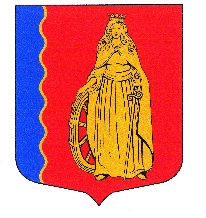 МУНИЦИПАЛЬНОЕ ОБРАЗОВАНИЕ«МУРИНСКОЕ ГОРОДСКОЕ ПОСЕЛЕНИЕ»ВСЕВОЛОЖСКОГО МУНИЦИПАЛЬНОГО РАЙОНАЛЕНИНГРАДСКОЙ ОБЛАСТИСОВЕТ ДЕПУТАТОВ ЧЕТВЕРТОГО СОЗЫВАРЕШЕНИЕ«29» марта 2023 г.                           г. Мурино                                              № 275     В соответствии с Федеральным законом от 06.10.2003 г. № 131-ФЗ «Об общих принципах организации местного самоуправления в Российской Федерации», Налоговым кодексом Российской Федерации, Уставом муниципального образования «Муринское городское поселение» Всеволожского муниципального района Ленинградской области, советом депутатов принято РЕШЕНИЕ:1. Внести изменение в решение совета депутатов муниципального образования «Муринское городское поселение» Всеволожского муниципального района Ленинградской области от 21.11.2018 г. № 40 «Об установлении и введении в действие земельного налога», изложив пункт 8 в следующей редакции:«8. Признать отчетными периодами для налогоплательщиков - юридических лиц первый квартал, второй квартал и третий квартал календарного года.Налог подлежит уплате налогоплательщиками - юридическими лицами в срок не позднее 28 февраля года, следующего за истекшим налоговым периодом. Авансовые платежи по налогу подлежат уплате налогоплательщиками - юридическими лицами в срок не позднее 28 числа месяца, следующего за истекшим отчетным периодом, как одну четвертую налоговой ставки.Налог подлежит уплате налогоплательщиками - физическими лицами в срок не позднее 1 декабря года, следующего за истекшим налоговым периодом.».2. Опубликовать настоящее решение в газете «Муринская панорама» и на официальном сайте в информационно-телекоммуникационной сети Интернет www.администрация-мурино.рф.3. Администрации муниципального образования «Муринское городское поселение» Всеволожского муниципального района Ленинградской области направить заверенную надлежащим образом копию настоящего решения в Межрайонную инспекцию Федеральной налоговой службы № 2 по Ленинградской области.4. Настоящее решение вступает в силу со дня его официального опубликования.5. Контроль за исполнением настоящего решения возложить на постоянную комиссию по бюджету, налогам, инвестициям, экономическому развитию, торговле и предпринимательству.Глава муниципального образования                                                      Д.В. Кузьмин О внесении изменения в решение совета депутатов муниципального образования «Муринское городское поселение» Всеволожского муниципального района Ленинградской области от 21.11.2018 г.№ 40 «Об установлении и введении в действие земельного налога» 